Ludmilas Senioru Balvas testēšanas stāstsLUDMILA DĀRZIŅA, 60  (Latvija)Mani sauc Ludmila Dārziņa. Esmu no Latvijas, no Ventspils.  Dzimusi 29.09.1961. Man sirdij vistuvākais ir sociālais darbs. Esmu darbiniece Ventspils sociālajā dienestā, strādāju kā sociālais darbinieks darbam ar ģimeni un bērniem. Nesen piedalījos Labklājības Ministrijas organizētajās apmācībās – Rehabilitācijas kurss personām, kuras bijušas agresīvas un vardarbīgas, un īstenosim iegūtās zināšanas grupu terapijas nodarbībās. Esmu beigusi Liepājas Universitātes Sociālā darba augstskolu „Attīstība”. Pozitīvi ir tas, ka Ventspilī dzīvojošās ģimenes tagad var saņemt atbalstu grūtā brīdī. Vislielākais prieks ir tad, kad redzam sava darba augļus - laimīgus klientus un viņu ģimenes. 2017.gadā saņēmu atzinību – labākais Sociālais darbinieks Latvijā. Savā sociālā darbinieka praksē redzu, ka to ģimeņu skaits, kurās notiek vardarbība, diemžēl nesarūk. Darbā izmantojam īpašu metodi – karitatīvais sociālais darbs. To izmantojam, lai mazinātu vardarbību ģimenēs.  Šogad manā dzimšanas dienā, 29. septembrī, manas kolēģes sagādāja man foršu pārsteigumu – izjādi JSK „Demora”, Ventspilī. Esmu precējusies kopš 1980.gada, vīrs Jānis Dārziņš (dz. 1959.g.), strādā Ventspils Brīvostā.Fanoju par Porziņģi, mūsu Latvijas basketbola zvaigzni. Mani iedvesmo un uzlādē rudens krāsas. Svarīgi ir arī atpūsties, bet – kā atpūsties, nevis kur to darīt. Esmu pabijusi arī ārpus mūsu valsts robežām – Īrijā, Parīzē, Vācijā – Berlīnē, Korfu – Grieķijā, Turcijā, Lietuvā – Zarasai, Kiprā, Baltkrievijā – Minskā un citur. Senioru Balva projekta testa ietvaros veicu sociālo darbu24 stundu apmērā 2 mēnešu garumā.  Apmeklēju vairākas grūtībās nonākušās ģimenes Ventspilī. Nogādāju siltu ēdienu, pārtiku, apģērbu, veicu pārrunas. Darīju to darbu, ko protu un izprotu, līdzīgu savam ikdienas darbam.  Iznāca arī vairākas telefonsarunas ar COVID – 19 saslimušajiem, kam vajadzēja sniegt uzmundrinājumu pa telefonu. Adīju zeķītes un nogādāju tās ģimenēm ar bērniem. Man bija prieks par citu cilvēku prieku! Jutos noderīga. Bija gandarījums par paveikto.  Tā bija arī iespēja dalīties, dalīties ar savām zināšanām un prasmēm. Mans moto ir – Labi izdarīts ir labāk nekā ļoti skaisti pateikts. Un galvenais ir nepārstāt ticēt un gaidīt piepildījumu!Mani kontakti – Ludmila Dārziņa, tel 63663002,28378078, ludmila.darzina@ventspils.lv, dalu@inbox.lvLudmila’s  Senior Award Testing StoryLUDMILA DARZINA, 60 (Latvia)My name is Ludmila Darzina. I am from Latvia, from Ventspils.  I was born on 29.09.1961. Social work is closest to my heart. I am a social worker in the Ventspils Social Service, working as a social worker with families and children. Recently I took part in the training organised by the Ministry of Welfare - Rehabilitation course for people who have been aggressive and violent, and I will implement the acquired knowledge in group therapy sessions. I have graduated from the University of Liepaja, School of Social Work "Attīstība (Development)". It is positive that families living in Ventspils can now receive support in times of need. The greatest joy is when we see the fruits of our work - happy clients and their families. This year, on my birthday, 29 September, my colleagues gave me a cool surprise - a ride at JSK Demora in Ventspils.In 2017, I received the award - Best Social Worker in Latvia. In my practice as a social worker, I see that the number of families experiencing violence is unfortunately not decreasing. We use a special method in our work - caritive social work. We use it to reduce violence in families.  I have been married since 1980, my husband Jānis Dārziņš (born 1959) works in Ventspils Freeport.I am a fan of  Porziņģis, our Latvian basketball star. I am inspired and energised by the colours of autumn. It is also important to relax, but -  how to relax, not where to relax. I have also been abroad - to Ireland, Paris, Berlin in Germany, Corfu in Greece, Turkey, Zarasai in Lithuania, Cyprus, Minsk in Belarus and more. As part of the Senior Citizens Award project test, I carried out 24 hours of social work over a period of 2 months.  I visited several families in need in Ventspils. I delivered hot meals, food, clothes, conducted interviews. I did the work that I know and understand, similar to my everyday work.  I also had several phone calls with COVID - 19 sick people who needed encouragement over the phone. I knitted socks and delivered them to families with children. I was happy to make other people happy! I felt useful. It was satisfying.  It was also an opportunity to share, to share my knowledge and skills. My motto is - Well done is better than well said. And the most important thing is not to stop believing and waiting for the fulfilment!My contacts - Ludmila Darzina, tel 63663002,28378078, ludmila.darzina@ventspils.lv, dalu@inbox.lv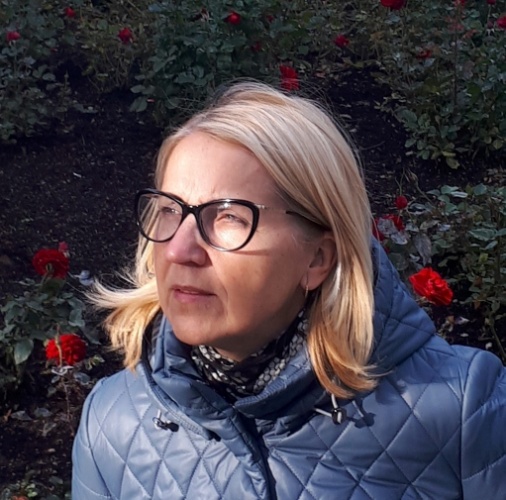 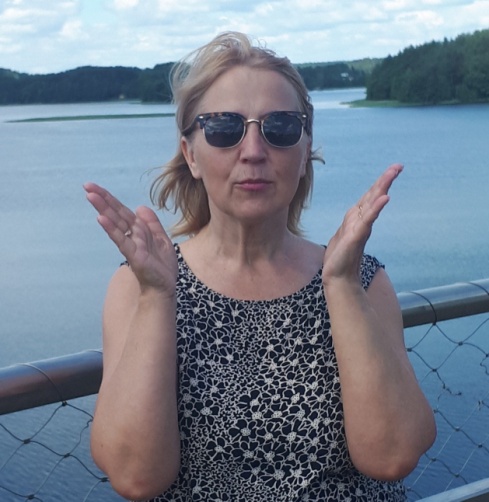 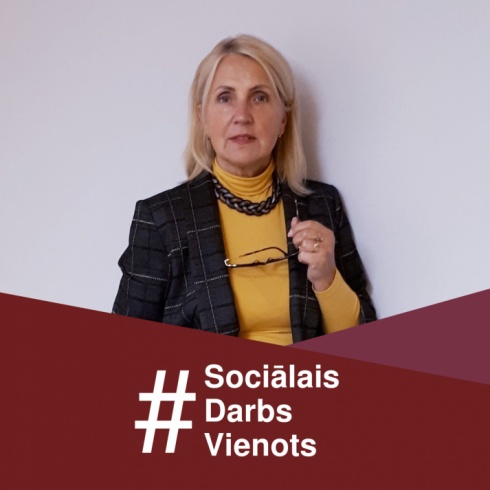 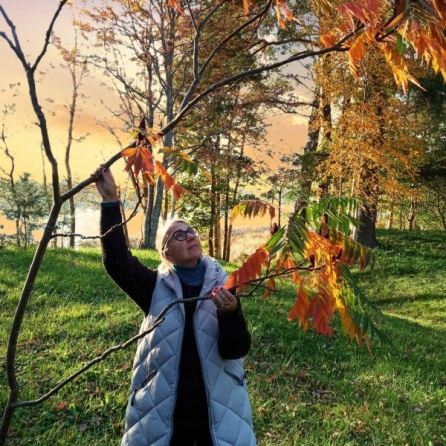 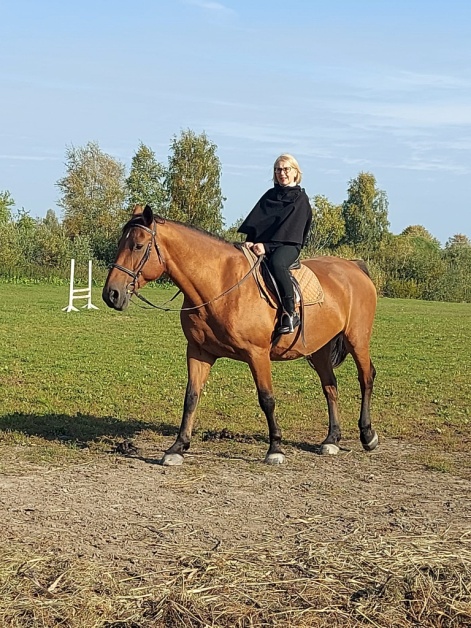 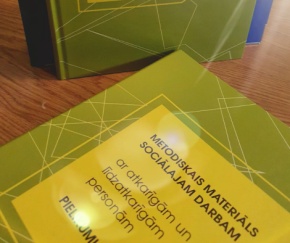 